NOTAS DE DISCIPLINA FINANCIERA1. Balance Presupuestario de Recursos Disponibles NegativoSe informará:a) Acciones para recuperar el Balance Presupuestario de Recursos Disponibles Sostenible.Fundamento Artículo 6 y 19 LDF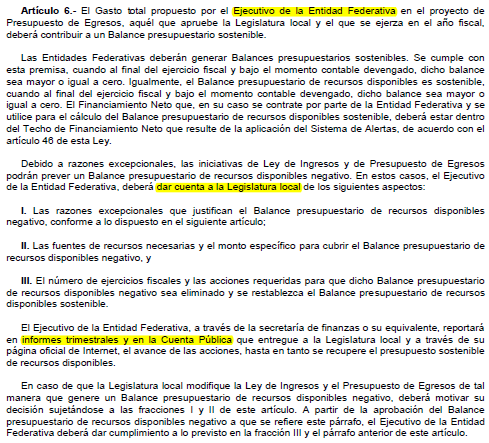 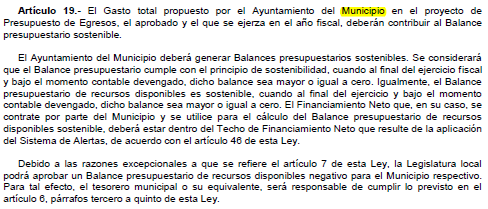 2. Aumento o creación de nuevo GastoSe informará:a) Fuente de Ingresos del aumento o creación del Gasto no Etiquetado.b) Fuente de Ingresos del aumento o creación del Gasto Etiquetado.Fundamento Artículo 8 y 21 LDF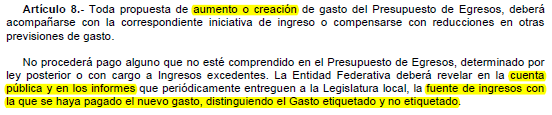 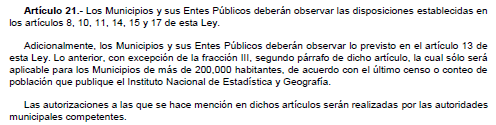 3. Pasivo Circulante al Cierre del Ejercicio (ESF-12)Se informará solo al 31 de diciembreFundamento Artículo 13 VII y 21 LDF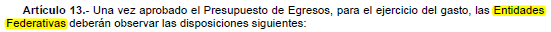 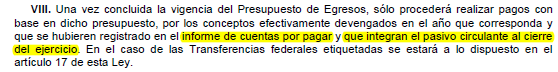 4. Deuda Pública y ObligacionesSe revelará:a) La información detallada de cada Financiamiento u Obligación contraída en los términos del Título Tercero Capítulo Uno de la Ley de Disciplina Financiera de las Entidades Federativas y Municipios, incluyendo como mínimo, el importe, tasa, plazo, comisiones y demás accesorios pactados.El ente no cuenta con información que revelar.Fundamento Artículo 25 LDF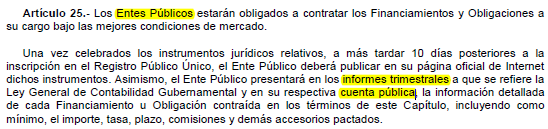 5. Obligaciones a Corto PlazoSe revelará:a) La información detallada de las Obligaciones a corto plazo contraídas en los términos del Título Tercero Capítulo Uno de la Ley de Disciplina Financiera de las Entidades Federativas y Municipios, incluyendo por lo menos importe, tasas, plazo, comisiones y cualquier costo relacionado, así mismo se deberá incluir la tasa efectiva.El ente no cuenta con información que revelar.Fundamento Artículo 31 LDF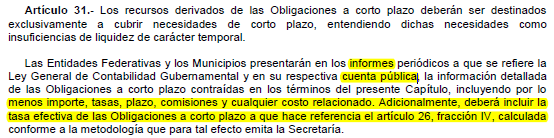 6. Evaluación de CumplimientoSe revelará:a) La información relativa al cumplimiento de los convenios de Deuda Garantizada.Fundamento Artículo 40 LDF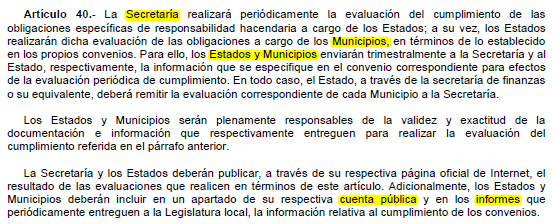 Concepto (c)20202019PASIVOPasivo Circulantea. Cuentas por Pagar a Corto Plazo (a=a1+a2+a3+a4+a5+a6+a7+a8+a9) 26,294,099.37  21,617,957.43 a1) Servicios Personales por Pagar a Corto Plazo 5,275,105.42  917,579.32 a2) Proveedores por Pagar a Corto Plazo 4,852,363.04  5,251,516.84 a3) Contratistas por Obras Públicas por Pagar a Corto Plazo 5,480,455.60  6,548,445.65 a4) Participaciones y Aportaciones por Pagar a Corto Plazoa5) Transferencias Otorgadas por Pagar a Corto Plazo 1,362,569.02  1,582,553.47 a6) Intereses, Comisiones y Otros Gastos de la Deuda Pública por Pagar a Corto Plazoa7) Retenciones y Contribuciones por Pagar a Corto Plazo 5,599,043.05  3,726,762.50 a8) Devoluciones de la Ley de Ingresos por Pagar a Corto Plazoa9) Otras Cuentas por Pagar a Corto Plazo 3,724,563.24  3,591,099.65 b. Documentos por Pagar a Corto Plazo (b=b1+b2+b3) -    -   b1) Documentos Comerciales por Pagar a Corto Plazo -    -   b2) Documentos con Contratistas por Obras Públicas por Pagar a Corto Plazo -    -   b3) Otros Documentos por Pagar a Corto Plazo -    -   c. Porción a Corto Plazo de la Deuda Pública a Largo Plazo (c=c1+c2) -    -   c1) Porción a Corto Plazo de la Deuda Pública -    -   c2) Porción a Corto Plazo de Arrendamiento Financiero -    -   d. Títulos y Valores a Corto Plazo -    -   e. Pasivos Diferidos a Corto Plazo (e=e1+e2+e3) 5,000,000.00  -   e1) Ingresos Cobrados por Adelantado a Corto Plazo -    -   e2) Intereses Cobrados por Adelantado a Corto Plazo -    -   e3) Otros Pasivos Diferidos a Corto Plazo 5,000,000.00  -   f. Fondos y Bienes de Terceros en Garantía y/o Administración a Corto Plazo (f=f1+f2+f3+f4+f5+f6) -    -   f1) Fondos en Garantía a Corto Plazof2) Fondos en Administración a Corto Plazof3) Fondos Contingentes a Corto Plazof4) Fondos de Fideicomisos, Mandatos y Contratos Análogos a Corto Plazof5) Otros Fondos de Terceros en Garantía y/o Administración a Corto Plazof6) Valores y Bienes en Garantía a Corto Plazog. Provisiones a Corto Plazo (g=g1+g2+g3) -    -   g1) Provisión para Demandas y Juicios a Corto Plazo -    -   g2) Provisión para Contingencias a Corto Plazo -    -   g3) Otras Provisiones a Corto Plazo -    -   h. Otros Pasivos a Corto Plazo (h=h1+h2+h3) 1,924,749.50  493,791.59 h1) Ingresos por Clasificar 1,924,749.50  493,791.59 h2) Recaudación por Participar -    -   h3) Otros Pasivos Circulantes -    -   IIA. Total de Pasivos Circulantes (IIA = a + b + c + d + e + f + g + h) 33,218,848.87  22,111,749.02 